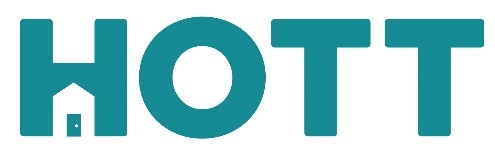 Houses Opening Today Toronto (HOTT) is a charitable non-profit organization. We develop and operate affordable rental housing. Our portfolio includes 13 small to medium-sized properties in Toronto, including single-family homes and apartment buildings. HOTT offers specialized support services to disadvantaged and marginalized individuals and families living in our portfolio.Job Posting: Custodian	Accountability:The Custodian is accountable to the Maintenance Coordinator.Communications with HOTT Tenants:All HOTT staff are required to maintain a good rapport with HOTT’s tenants and applicants, as well as neighbours, and to be respectful in their communications with them. Tasks and Responsibilities:The duties of the Custodian include, but are not limited to, the following:Cleans and sanitizes the common areas of our properties; and individual units as required. This includes windows, floors, elevators, stairwells, and more.  Organizes and collects garbage, recyclables, Green Bin, yard waste, and hazardous waste for pick upPrepares and paints interior and exterior surfacesUnclogs drains and changes lightbulbs Checks fire extinguishers, emergency lights, smoke detectors, exit signsPurchases janitorial equipment and supplies Maintains the grounds around our properties, including:Cutting and watering grassRemoving of fall leavesKeeping hard surfaces free of snow and iceWatering inside and outside plantsCarries on-call emergency phone and performs on-call duties as part of rotating staff roster system Liaises with HOTT staff and addresses issues when they ariseWorks as part of the HOTT staff team and assists colleagues when requiredAttends Annual General Meetings and other meetings as requiredPerforms other duties as assigned * Staff will be required to work at times in residents’ homes and may be exposed to secondhand smoke and fragrancesRequirements:Excellent communication skills and proficiency in both verbal and written EnglishAbility to work independently with minimal supervision, while seeking the appropriatelevel of consultation and approval from managementExcellent time management and organizational skills - proven ability to manage multiple priorities Motivated and detail-orientedExperience working with vulnerable peopleAbility to lift at least 50lbs Valid driver’s license and access to a reliable vehicle at all timesResides in the GTA due to on-call dutiesCriminal Reference Check Some evening/week-end work as necessary All newly hired employees will be required to provide proof that they have completed an approved course of vaccination against COVID-19 at least 14 days prior to commencing employment or provide documentation to support an exemption based on grounds covered by the Ontario Human Rights Act (i.e., medical exemption)Helpful to Have:Emergency First Aid, CPR, AODA trainingAdditional languagesWorking knowledge of the Residential Tenancies ActHow to ApplyPlease apply for the position by e-mailing a resume and cover letter to info@hott.ca by Friday, June 30, 2023.